Take home quiz - due Monday, October 7, 2019Unit 1, Lesson 1: Tiling the PlaneWrite your best definition of area. Unit 1, Lesson 2: Finding Area by Decomposing and RearrangingThe square in the middle has an area of 1 square unit. What is the area of the entire rectangle in square units? Explain your reasoning.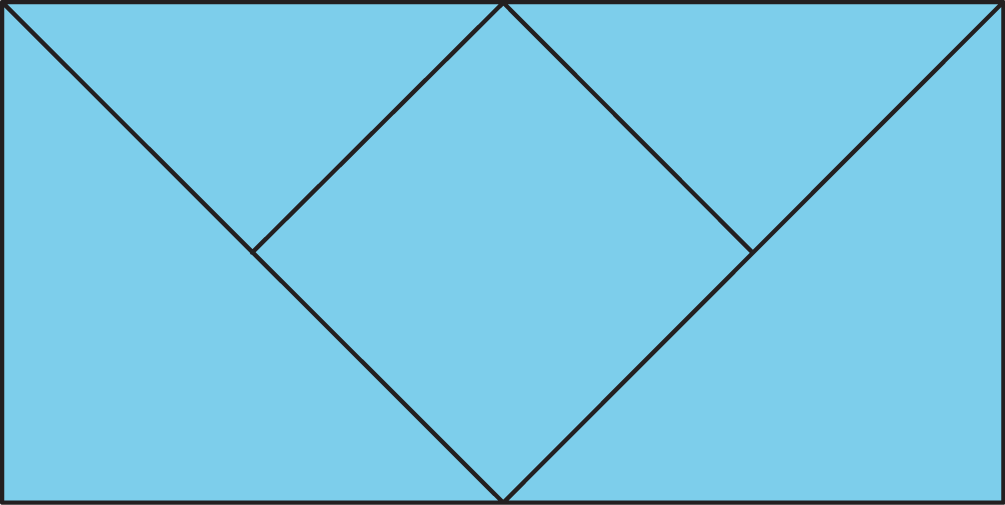 Unit 1, Lesson 3: Reasoning to Find AreaA maritime flag is shown. What is the area of the shaded part of the flag? Explain or show your reasoning.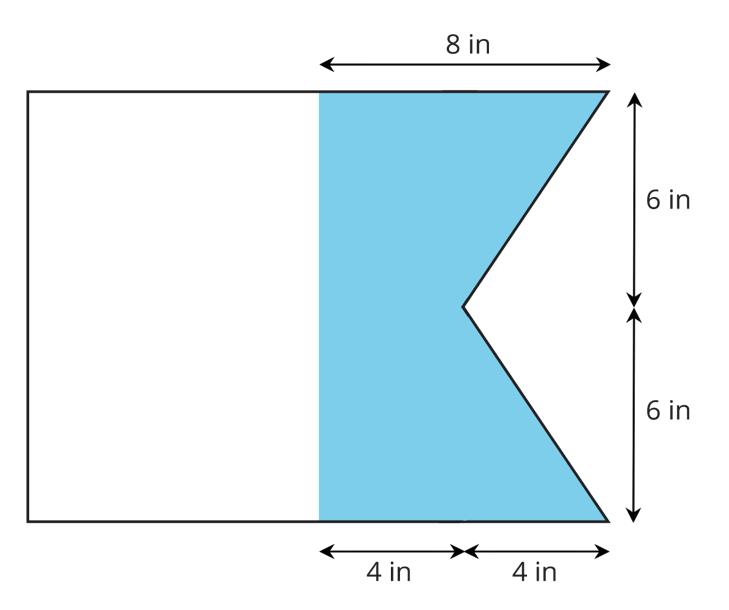 Unit 1, Lesson 4: ParallelogramsHow would you find the area of this parallelogram? Describe your strategy.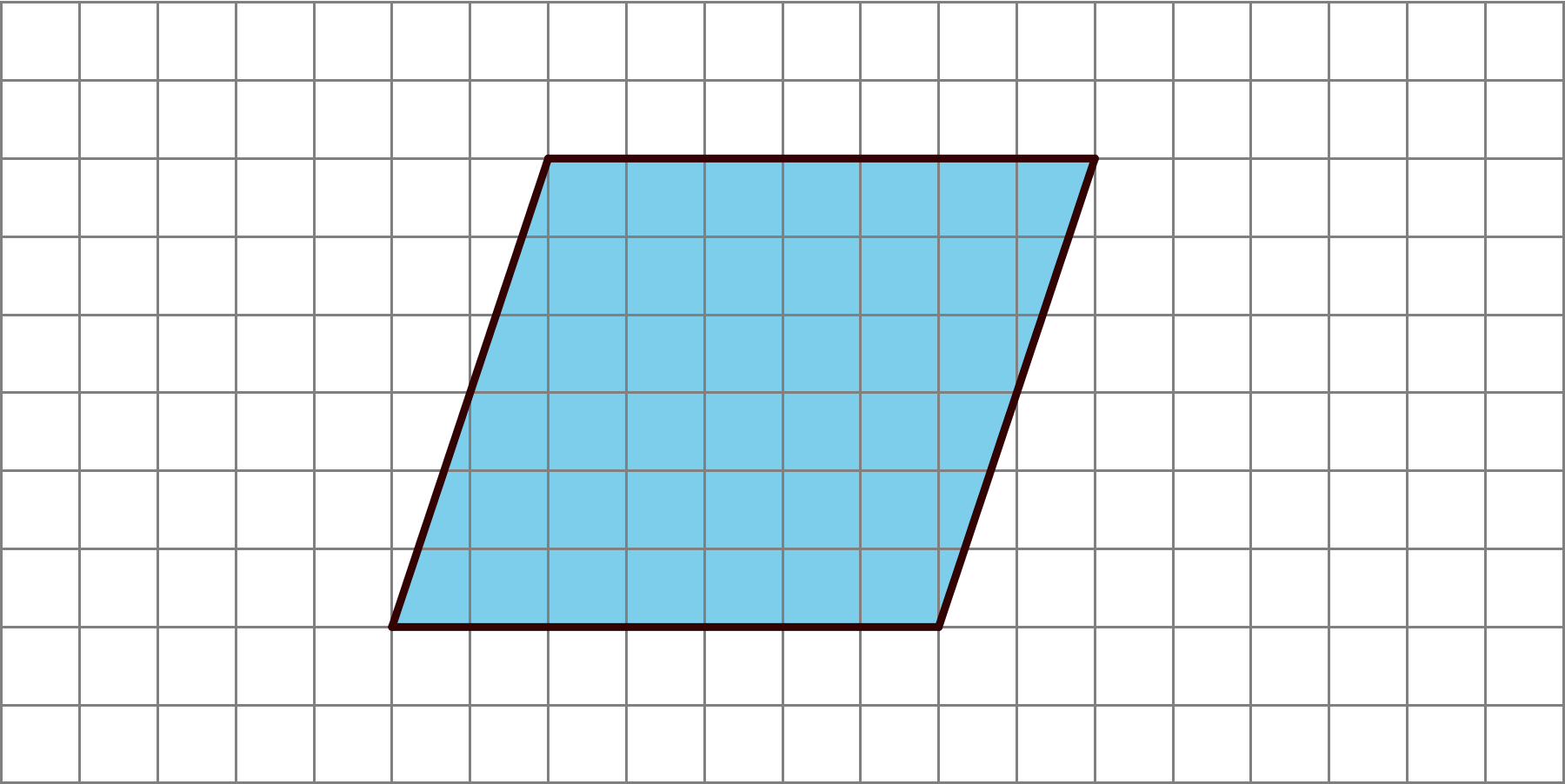 Unit 1, Lesson 5: Bases and Heights of ParallelogramsParallelograms S and T are each labeled with a base and a corresponding height.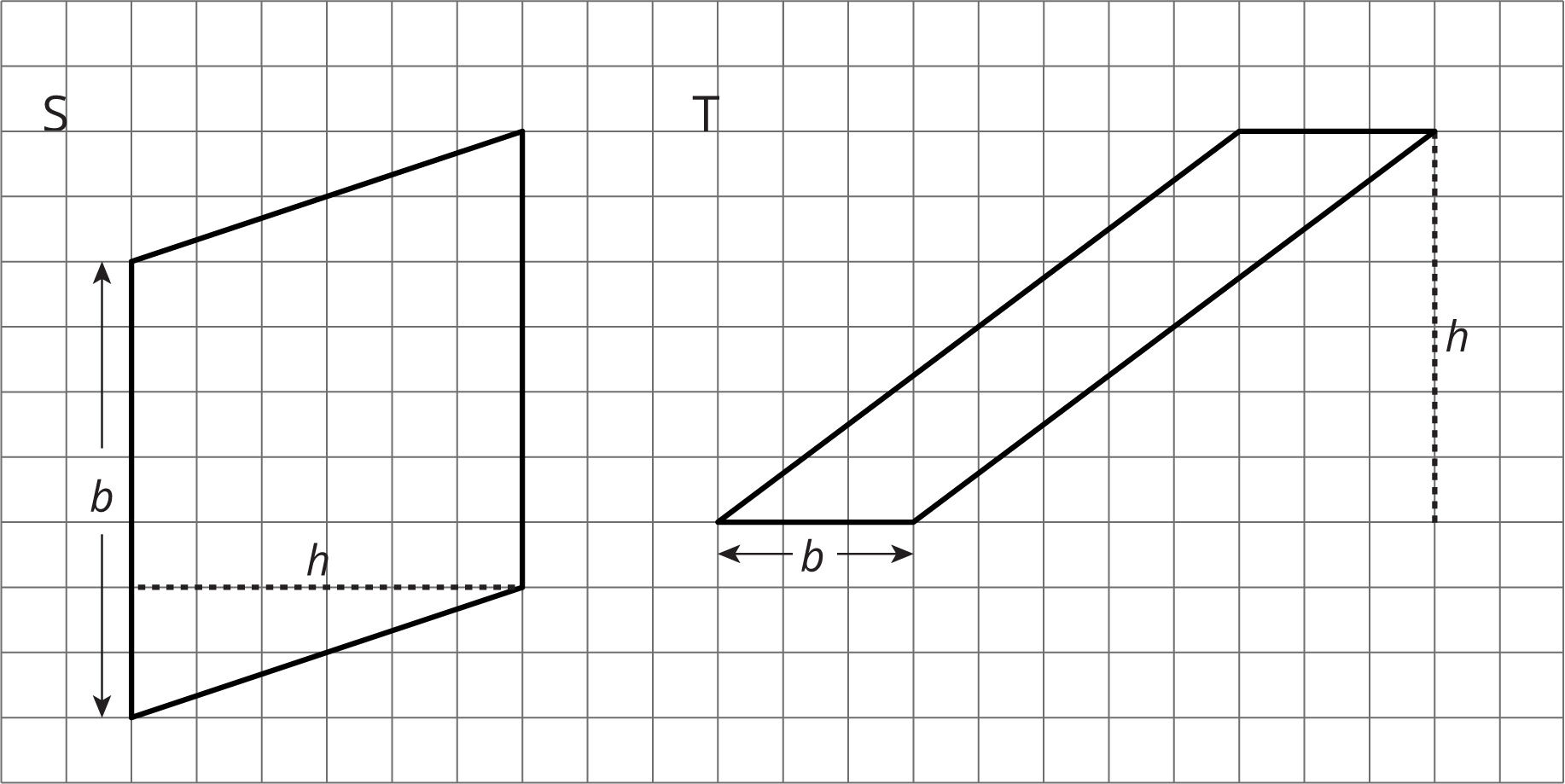 What are the values of  and  for each parallelogram?Parallelogram S:  = _________,  = _________Parallelogram T:  = _________,  = _________Use the values of  and  to find the area of each parallelogram.Area of Parallelogram S:Area of Parallelogram T: 